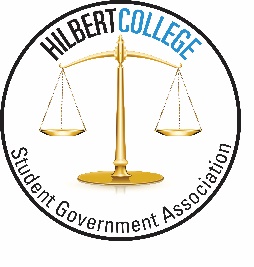 Student Government AssociationSGA Senate MeetingNovember 19, 2015 at 3:15p.m.Fun Fact of the Day: It only takes 6 minutes for the brain to react to alcohol.Call to Order by President Kyle EnglishRoll Call by Secretary Rebecca Crawford Claudia has unexcused absenceWyann, Crystal, and Kayla have excused absencesReview and Approve AgendaMoved by EthanSeconded by ConorAll in favorAgenda approvedReview and Approve the MinutesMoved by NatalieSeconded by RebeccaAll in favor Minutes approvedQuestions and Comments from AudienceNone  Executive Board ReportsPresident – Kyle EnglishMet with Tori Met with Tommy twiceAttended 2 E-Board meetingsAttended the Student Learning and Campus Life Committee meetingMet with JimVice President – Ethan KenyonAttended 2 E-Board meetingsMet with ToriMet with TommyUpdated flyers on wallsSecretary – Rebecca CrawfordCreated and put up last 2 weeks of toilet talksWrote and sent out minutes from last 2 meetingsMet with TommyWorking on pamphlet, almost ready to orderCreated a doodle for the E-BoardUpdated minutes binder and signed all approved minutesUpdated future events portion of board Treasurer – Emily PawelskiEmailed Communications, CJ/FS, Human Services and Phi Beta Lambda clubsAttended 2 E-Board meetingsMet with Tommy twiceVP for Programming – Alexia GuzmánMet with TommyAttended 2 E-Board meetingsAttended Veterans Day serviceChose theme for Winter BallAdvisors –Thomas Vane & Tori FelserTommyAttended E-Board meetingMet with all of E-BoardAttended Student Concerns Committee meetingToriMet with Jess LivelyWorking on Harry Potter eventMet with TommyCasino NightMet with SHARECommittee ReportsSocial WelfareNo formal meetingCollected student concernsReceived an update on water fountain (going outside bathrooms in campus center - first one in 15 years)Emailed various entities about student concernsHeard back from Vincent de Paul about Movie Night donationsRules and RegulationsUpdated wallsTook old posters downTalked to Professor Paoni about postersCommunicationsMet after meeting two weeks agoDiscussed future plansWill set up meeting time for next semesterBudgets and AppropriationsUpdated SGA budgetUpdated club budgetsFiled financial report formsEventsDiscussed theme for Winter BallDiscussed Children’s PartyBlood DriveGoing downtown for more informationOld BusinessCharter/Re-chartersNoneFundraiser RequestsNoneFunding RequestsNoneStudent ConcernsNo written concernsPop machine in Campus Center doesn’t get cold (fixed his morning)Doors in Trinity have no handicap button in the backTraffic in parking lot is badPeople speeding around campusTobacco free campus but people still smokeWe have one place for people to smoke that is marked2nd floor in Bogel woman’s bathroom sink2nd floor water fountain in Fran Hall does not workNo recycling bins in classroomsAllocations$372.00 for Mr. Mugs from the awards banquet lineMoved by AlexiaSeconded by Natalie All in favorMotion passed $100 for the Christmas Party out of the activities lineMoved by AlexiaSeconded by EthanAll in favorMotion passedChildren’s Christmas PartyDecember 6th, from 2p.m. to 4p.m., S.G.A members should be there by noonTaking pictures with SantaMake ornaments or picture framesEmily is part of the live nativityWear Christmas attire or a Santa hat Basketball and PizzaPeople wanted drinksNot enough pizzaPizza was coldShould have advertised Lunch with SGALast year was unsuccessfulIce Cream Social from 12p.m. to 1p.m.Moved by EthanSeconded by EmilyAll opposedMotion failed Rescind vote on having Lunch with S.G.A. on TuesdayMoved by EthanSeconded by AlexiaAll in favorMotion passedHold event on December 9th Moved by NatalieSeconded by AlexiaAll in favorMotion passedIce Cream Social in Bogel front foyer from 12 p.m. to 1p.m.Moved by EthanSeconded by EmilyAmend ice cream bar into hot chocolate and Greek wrapsMoved by EthanSeconded by NauticaAmend the amendment to hold the event12p.m. to 3p.m. and make it a hot chocolate bar with finger foodsMoved by HollySeconded by AlexiaAll in favor of the amendment to the amendmentMotion passedAll in favor of the amendmentMotion passedThe main motion is now to have a hot chocolate bar with finger foods in Bogel front foyer from 12p.m. to 3p.m.All in favorMain motion passed Change the location to West Herr AtriumMoved by EthanSeconded by EmilyAll opposedMotion failed*Lunch with S.G.A. will Wednesday December 9th from 12p.m. to 3p.m. as a hot chocolate bar with finger food*Tim Horton’s BreakfastDecember 1st 8a.m. to 9:30a.m.Ethan and Emily will work itEmily will get stuff for itNew BusinessWinter BallTheme is rustic DIY Michaels Banquet Hall if not Brierwood Country Club$10 for Hilbert students$15 for non-Hilbert studentsCash barWill provide transportationPolar PlungeS.A.A.C. does every yearOpen to the whole campusWould like S.G.A. helpNatalie is willing to helpKyle is interestedS.G.A can help advertise for it$10 – goes to Special OlympicsDigital FormsSubmit online to S.G.A. pages and electronically sign itMoved by RebeccaSeconded by EmilyWhy not just create an online option?In favor – 6Opposed – 2Motion passed Bi-Weekly ReportsComplaints about dining hall staffAthletes have better options for clothesMaybe have concertsSt. Joes washer broken and everyone coming to trinityElevator in trinity doesn’t workWish there was more advertising for games in publicNo key to alarm systemsHappy the light is up on SowlesMore comfortable chairsMore pool tablesAnnouncementsNever Miss Dance Team competition at Medaille Candle light vigil tonightDecember 1st - Stand up-Speak Out Town Hall Meeting, 3:15p.m.Cookie decorating contest to benefit the Buffalo City MissionFebruary 20th - Student Leadership Conference 9a.m. to 4:30 p.m.Theme is creating connectionsAt Buff StateTransportation providedDecember 3rd - Therapy Dog event, West Herr Atrium 12p.m. to 2p.m. December 10th - Holiday potluck Questions and Comments from the AudienceWould you like to sponsor event for Hilbert to Hogwarts?Ps3 cord has not come in yetClubs are only allowed to post on specific bulletin boardsSmoking is allowed near cross country tracksWinter Ball is February 25thStay after meetingAdjournment of Senate MeetingEthan moves to adjourn the meeting at 4:33p.m.Seconded by AlexiaAll in favorMotion passed Meeting is adjourned at 4:33p.m.